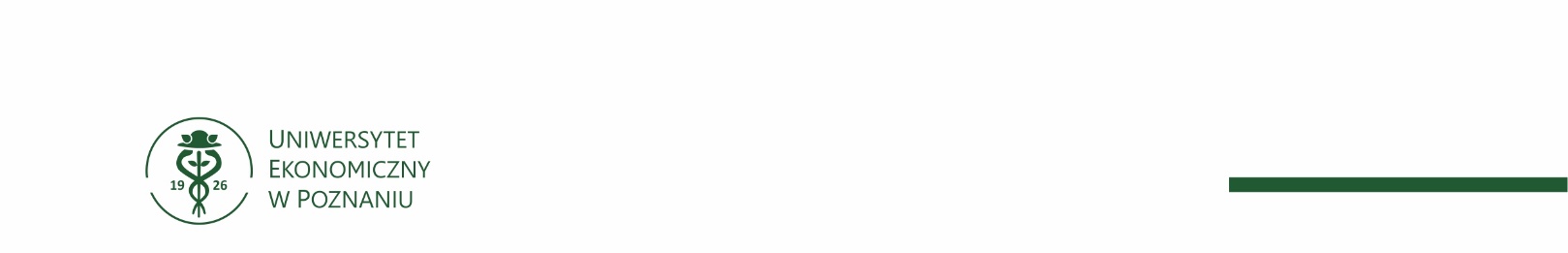 K-292-4-439/24DO WSZYSTKICH WYKONAWCÓW       Zamawiający: Uniwersytet Ekonomiczny w Poznaniu działając na podstawie art. 135 ustawy z 11 września 2019 r. - Prawo zamówień publicznych (t.j. Dz. U. z 2023 r. poz. 1605) udziela odpowiedzi na pytanie, które wpłynęło w postępowaniu o udzielenie zamówienia publicznego  prowadzonym w trybie podstawowym pn: Dostawa i montaż systemu klimatyzacji dla pomieszczeń w budynku A Uniwersytetu Ekonomicznego w Poznaniu (ZP/021/14)Pytanie nr 1:„Zwracam się z prośbą o wyjaśnienie czy w sali 213 po demontażu wykładziny z PCV i wykonaniu prac należy ponownie położyć wykładzinę?”Odpowiedź W zakresie Wykonawcy jest:Demontaż starej wykładziny oraz jej utylizacja.Dostawa oraz montaż nowej wykładziny PCV.Poznań, 08 lipca 2024 r.